Tydzień  ITemat tygodnia: Wielkanoc.30.03.2021r. Temat dnia: Awantura o jajka.Cele główne:− rozwijanie mowy,− rozwijanie sprawności manualnej.Cele operacyjne:Dziecko:− wypowiada się na temat inscenizacji,− wykonuje kartkę świąteczną.Zadanie 1.Ćwiczenie percepcji wzrokowej Połówki pisanek.Trzy obrazki pisanek – pocięte, w kopertach, kartki, klej, kolorowemazaki.Rodzic przygotowuje dla dziecka kopertę z trzema obrazkami pisanek 
w jednakowym kolorze, pociętymi na pół w różny sposób. Zadaniem dziecka jest odszukanie pasujących połówek i przyklejenie ich na kartce, a następnie ozdobienie pisanek flamastrami w dowolny sposób.Zadanie 2.Dowolny Taniec przy piosence.https://www.youtube.com/watch?v=qKY9oeELKn4Zadanie 3.Inscenizowanie utworu Teresy Fiutowskiej Awantura o jajka.• Karta pracy, cz. 2, nr 21.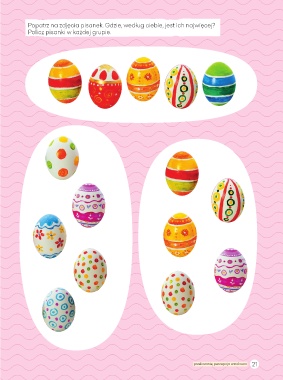 − Popatrzcie na zdjęcia pisanek. W której grupie jestich najwięcej?− Policzcie pisanki w każdej grupie.• Przedstawienie postaci występujących w przedstawieniu.Sylwety bohaterów inscenizacji. Rodzic  pokazuje sylwety: Gosposi, kurek: Czupurki, Kukurki,Pstrokatki, Czubatki, podaje ich nazwy, a dzieckoje powtarza.• Inscenizacja za pomocą sylwet postaci.Gosposia: Kukurko, czy pamiętasz,że zbliżają się święta?Jajka będą potrzebne na pisanki.Kukurka: Będą na nich malowanki?Gosposia: Będą piękne, kolorowe!Narrator: Kurka łapie się za głowę...Kukurka: Pewnie dużo trzeba jaj?!Ajajaj! Ajajaj! Ajajaj!Gosposia: Dużo, dużo. Całą kopę.Kukurka: Ależ będę mieć robotę!Gosposia: Oj! Kukurko! Toć w kurnikukurek innych mam bez liku:Pstrokatka, Czubatka, Czupurka...Kukurka: To dopiero trzecia kurka...Gosposia: Ty jesteś czwarta.Kukurka: Lecz najwięcej warta!Moje jajka są wspaniałe,żółtka żółte, a skorupki białe.Narrator: Przechwałki Kukurkiusłyszały inne kurki.Pstrokatka: Jak Kukurka się przechwala.Moje jajka... tralala, tralala...Żółtka moich jaj są żółte,a jajka – o, taakie duże...Kukurka: Twoje jajka, Pstrokatko,to zwykłe jaja kurze!Czubatka: Po co ta gadka?Narrator: Mówi do kurek Czubatka.Czubatka: Żółtka żółte, jaja duże,ja wam zaraz tu powtórzę,co mówiła dziś Agatka:– Ładne jajka ma Czubatka!Pstrokatka: Moje chwali gospodyni…Czubatka: Przez grzeczność to tylko czyni.Narrator: Gosposię już boli głowa,lecz rozmówek to połowa,bo nadchodzi kurka czwarta...Czupurka: Każda z was jest mało warta,bo przechwala swoje jajka.Narrator: Doskoczyły do niej kurki.Kurka:Pstrokatka: Ale kura z tej Czupurki!Czubatka:Gosposia: Cicho, cicho, cicho, kury...Dosyć mam tej awantury.Narrator: Gosposia powoli wychodzi...Gosposia: Nikt was dzisiaj nie pogodzi. Lubicie kłótnie, kurze potyczki.Po jajka na święta pójdę do indyczki.
• Rozmowa na temat inscenizacji.− Jakie święta się zbliżały?− O czym rozmawiała Gosposia z kurką Kukurką?− Kto usłyszał przechwałki Kukurki?− Czym zakończyła się kłótnia kur?• Słuchanie ciekawostek na temat pisanek.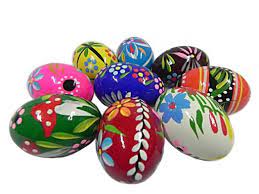 − Dlaczego jajko malowane we wzory nazywa się pisanką?Zgodnie z tradycją te wzory pisze się na jajku rozgrzanym woskiem, używając maleńkiego lejka ze skuwki od sznurowadła oraz szpilki do robienia kropek. Gdy jajko z napisanym wzorem zanurzymy w farbie, a potem usuniemy wosk 
w gorącej wodzie, pozostanie jasny wzór na barwnym tle.− Jaki był pożytek z pisanek?Kiedyś pisanki zakopywano pod progami domów, aby zapewniły mieszkańcom szczęście i dostatek.Skorupki jaj wielkanocnych rzucano pod drzewa owocowe, aby zapobiec szkodnikomi sprowadzić urodzaj. Dziewczęta myły włosy w wodzie, w której gotowano jajka na pisanki,aby bujnie rosły.• Zabawa ruchowa z elementem równowagi – Niesiemy pisanki.Kolorowe krążki, małe piłeczki.Dziecko dostaje krążek i piłeczki. Kładzie piłeczki na krążkach i stara się poruszać z nimi po pokoju tak, aby piłeczki-pisanki z nich nie spadły.Zajęcia 4. Kartka wielkanocna – wypychanie i zginanie papieru.• Oglądanie kartek świątecznych.• Zwracanie uwagi na powtarzające się elementy.• Omówienie tradycji wysyłania sobie kartek z życzeniami.Wyprawka, karta E, kolorowe mazaki.• Złożenie kartki ze sztancy na pół.• Wypychanie elementu w kształcie jajka.• Rysowanie wzorów w środku kartki kolorowymi mazakami.• Wykonanie prac przez dziecko.Zadanie 5.Zabawy na świeżym powietrzuWybierzmy się na spacer w poszukiwaniu  bazi.Zabawa ruchowa z elementem skoku – Zajączki wielkanocne.Rodzic wyznacza początek i koniec trasy. Dziecko pokonuje trasę, skaczącobunóż.Zadanie 6.Rytmiczne dzielenie (na sylaby) nazw obrazków związanych tematycznie 
z Wielkanocą. Np. pisanka, baranek, palma, mazurek, babka…Zadanie 7.Zabawa inscenizowana z wykorzystaniem tekstu wiersza Kokoszka .
Powiem wam bajeczkę!Miałam kokoszeczkę.A ta kokoszeczkaznosiła jajeczka.Wcale to nie bajka,że z każdego jajkawyszła ta żółciutkakureczka malutka.Potem kokoszeczkawkoło ogródeczkarazem z kurczętamizbierała ziarneczka.Jastrząb wygłodzonyraz nastawił szpony,ale moja kurkapodarła mu piórka.
Dziecko: chodzi po kole, w środku rodzic (w roli kwoki) śpiewa pierwszą zwrotkę piosenki, przykuca, kuli głowy w ramionach, a następnie powoli podnosi się, naśladując wykluwanie kurczątek z jajek, splata ręce z tyłu, lekko kołysząc się na boki, przykuca i stuka palcami o  podłogę, udając, że zbiera ziarenka.Wychowawcy: Małgorzata Tofil i Katarzyna Bis